ПРЕСС-РЕЛИЗк республиканским соревнованиям по плаванию среди граждан старшегопоколения Республики Татарстан «Третий возраст»31 октября в Дворце водных видов спорта (ул. Сибгата Хакима, д.70) пройдет финальный этап республиканских соревнований по плаванию среди граждан старшего поколения Республики Татарстан «Третий возраст», проходящих в рамках федерального проекта «Старшее поколение». Соревнования проходят в республике второй год подряд.Главная цель мероприятия – популяризация ценностей физической культуры и спорта среди пожилых людей и привлечение людей пенсионного возраста к регулярным занятиям физической культурой, в том числе и плаванием.Ожидается, что участниками финальных соревнованиях станут более 150 человек, которые представят команды 45 городов и районов Республики Татарстан и 7 районов города Казани. В их числе – экс-спортсмены, а также пенсионеры, занимающиеся и ведущие активный и здоровой образ жизни. Ранее в течение года они проходили отборы в финальный этап соревнований на муниципальном уровне – он охватил более 800 жителей Татарстана.В программе финального этапа – индивидуальные соревнования среди мужчин и женщин и смешанная эстафета по плаванию. Дистанция заплыва составляет 25 метров, в эстафете команды будут соревноваться 2х25 метров. По итогам соревнований будут выявлены лучшие спортсмены старшего возраста в личном и командном зачете.Торжественная церемония открытия соревнований состоится в Дворце водных видов спорта в 11:00, сразу после которой стартуют сами заплывы. Церемонии награждения победителей в личном первенстве и эстафетном плавании, а также в командном первенстве стартуют в 13:30.МИНИСТЕРСТВО СПОРТА РЕСПУБЛИКИ ТАТАРСТАНМИНИСТЕРСТВО СПОРТА РЕСПУБЛИКИ ТАТАРСТАН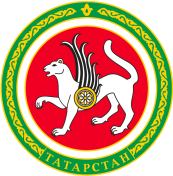 ТАТАРСТАН РЕСПУБЛИКАСЫ СПОРТ МИНИСТРЛЫГЫТАТАРСТАН РЕСПУБЛИКАСЫ СПОРТ МИНИСТРЛЫГЫул.Петербургская, д.12, г.Казань, 420107ул.Петербургская, д.12, г.Казань, 420107Петербургская урамы, 12 нче йорт, Казан шәһәре, 420107Петербургская урамы, 12 нче йорт, Казан шәһәре, 420107Тел.: (843) 222-81-01, факс: (843) 222-81-79. E-mail: mdmst@tatar.ru, http://minsport.tatarstan.ruТел.: (843) 222-81-01, факс: (843) 222-81-79. E-mail: mdmst@tatar.ru, http://minsport.tatarstan.ruТел.: (843) 222-81-01, факс: (843) 222-81-79. E-mail: mdmst@tatar.ru, http://minsport.tatarstan.ruТел.: (843) 222-81-01, факс: (843) 222-81-79. E-mail: mdmst@tatar.ru, http://minsport.tatarstan.ruТел.: (843) 222-81-01, факс: (843) 222-81-79. E-mail: mdmst@tatar.ru, http://minsport.tatarstan.ruТел.: (843) 222-81-01, факс: (843) 222-81-79. E-mail: mdmst@tatar.ru, http://minsport.tatarstan.ru